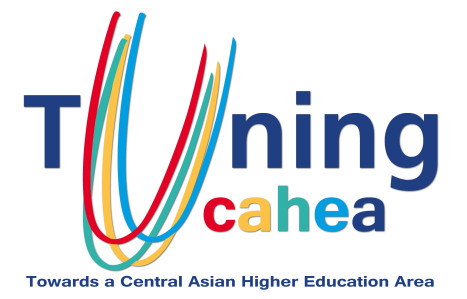 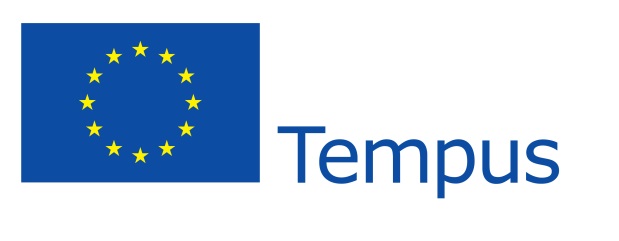 CALL FOR PILOT STUDENT MOBILITY CANDIDATES The TuCAHEA Consortium in the Tempus framework hereby publishes the call for a pilot regional student mobility programThe deadline for Declaration of interest: 15 September 2014The final deadline for Application: 15 October 2014Published: 2 July 2014The TuCAHEA Consortium comprises 33 Central Asian Higher Education Institutions, 1 Higher Education Association, 8 European Universities and the Ministries of Education of Kazakhstan, Kyrgyzstan, Tajikistan, Turkmenistan and Uzbekistan.It is constituted to carry out the TuCAHEA project, reaching the objectives and abiding by the obligations deriving from its contract with the European Commission, which supports it morally and financially.TuCAHEA "Towards a Central Asian Higher Education Area: Tuning Structures and Building Quality Culture" is a Structural Measures Project (2012-2015) supported by the European Commission through DG EAC, Tempus Programme (Project 530786-TEMPUS-1-2012-1-NL-TEMPUS-SMHES), Grant Agreement: 2012-3025.Among its objectives TuCAHEA has that of testing the competence- and learning outcomes-based quality, mobility and recognition tools, through short term regional student mobility.The TuCAHEA pilot mobility student will study full-time at aCentral Asian host University belonging to the TuCAHEA Consortium (see table below), in a country other than his or her own, for about two months: from the beginning to the half-point of the Spring Semester courses in the academic year 2014 - 2015. The student will study the equivalent of 15 ECTS credits, or ¼ of an academic year. The mobile student will receive full recognition for the work successfully completed at the host institution.He or she will receive a grant from the TuCAHEA project of 2000 euros, for travel and subsistence*.*In exceptional cases when the travel to and from the host institution is particularly expensive this sum may be increased slightly.Application Phase 1: Declaration of InterestTo this end the Consortium hereby invites students enrolled in the TuCAHEA Central Asian partner Universities to present a Declaration of Interest in participating in the mobility scheme.The Declaration of Interest, presented using the Form included in Annex 1 of this Call should be given to their own TuCAHEA Coordinator, whose name and email address appears in the table below. The deadline for presenting the Declaration of Interest is 15 September 2014.All students enrolled regularly in the partner Universities in the following Subject Areas are eligible to present the Declaration:Business and ManagementEconomicsEducationEngineeringEnvironmental protection and Food SafetyHistoryLanguageLawApplication Phase 2: Full ApplicationEach partner University will select up to three candidates who will be invited to prepare a Full Application during the month of September.Each candidate must indicate three TuCAHEA Central Asian partner institutions in a country other than his or her own which he or she is interested in attending for the first half of the Spring semester of the academic year 2014-2015, i.e. from January/February 2015 to March/April 2015 according to the academic calendar.The Full Application will include a formal Learning Agreementas modified and adapted by TuCAHEA (a draft is provided in Annex 2; the final version will be furnished to the selected candidates by the TuCAHEA coordinator of the home university by 1 September 2014 ). The Full Application will be based on the information included in the Course Catalogue prepared by the host universities and made available by 1 September 2014. The deadline for presenting the Full Application is 15 October 2014.The final selection of the Full Applications and allocation of the students to the host Universities will be made by the Consortium in November 2014.The Central Asian Higher Education Institutions in the TuCAHEA ConsortiumFor further information, please contact the TuCAHEA Project Team:Katherine Isaacs (isaacs@stm.unipi.it)Ingrid van der Meer (y.van.der.meer@rug.nl)Viktoriya Kolp Panchenko (v.kolp@stm.unipi.it)CountryAcronymUniversityCityCoordinatorKZKSUAcademician Y.A. Buketov Karaganda State UniversityKaragandaSvetlana Karstinaskarstina@mail.ruKZIITUInternational Information Technologies UniversityАlmatyGulnara Zakirovag.zakirova@iitu.kz; gulzak@mail.ruKZKazEUKazakh Economic University named after Turar RyskulovAlmatyBayan Sapargaliyevabonya_sh@mail.ruKZKazGASA/IECKazakh Leading Academy of Architecture and Civil Engineering /International Educational CorporationAlmatyBatzhamal Abilovaabilovabatjamal@mail.ru inter.rel@kazgasa.kzKZKKSUKorkyt Ata Kyzylorda State UniversityKyzylordaTemirbolat Kenshinbaykenshinbayt@mail.ru; tkenshinbay@yahoo.comKGSKSUM. Auezov South Kazakhstan State UniversityShymkentIrina Yefimovairina_uko@mail.ruKGEdNetAssociation of Educational Establishments “Education Network”BishkekArstanbek Dzhanalievjanali@yandex.comKGBAFEBishkek Academy of Finance and EconomicsBishkekSvetlana Sirmbardsirmbard@yandex.ruKGI.AKSUI. Arabaev Kyrgyz State UniversityBishkekMelis NogaevNogaev-melis@mail.ruKGIUKInternational University of KyrgyzstanBishkekRahat Bekboevar_bekboeva@mail.ruIKSUIssyk-Kul State University named after K. TynystanovKarakolNazira Duisheevanaziradk@mail.ruKGJASUJalal-Abad State UniversityJalal-AbadAkunjan Abdrashevalybaevkurmanbek@rambler.ruKGKTMUKyrgyzstan-Turkey Manas UniversityBishkekSaltanat Mambaevasaltanatmambaeva@gmail.comKGKNAUKyrgyz National Agrarian University named after K.I. SkryabinBishkekSharabidin Amatovsharab93@mail.ruKGKNUKyrgyz National UniversityBishkekChinara Adamkulovachamadamkulova@gmail.comchinara_adamkulova@yahoo.comKGNSUNaryn State UniversityNarynJanara Baitugolovajanara899@gmail.comKGTSUTalas State UniversityTalasAibek Upenova_upenov@yahoo.comTJATSMUAvicenna Tajik State Medical UniversityDushanbeNargis Maqsudovanargis.maqsudova@gmail.comTJKuISUKulob State University named after Abuabdullohi RudakiKulobDodarbek Saydalievcssckulob@rambler.ruTJTAUTajik Agrarian University named after Shirinsho ShotemurDushanbeZamirakhon Kodirovakzatau@gmail.comTJTSUCTajik State University of CommerceDushanbeZarrina Kadyrovazarinkadirova@gmail.comTJTTUTajik Technical University named after Academician M.S. OsimiDushanbeKhabibullo Khabibulloevttu@ttu.tjTJLMSUThe Branch of Lomonosov Moscow State University in DushanbeDushanbeSanovbar NurovaSano06@list.ruTMTSICTurkmen State Institute of CultureAshgabatJennet YazmuradovaMedeniyet_tdmi@mail.ruTMTSIEMTurkmen State Institute of Economics and ManagementAshgabatCharymuhammet Shallyyevcharysha@gmail.comTMTNIETurkmеnistan National Institutе of ЕduсationAshgabatByashimov Bayramnie.turkmenistan@gmail.comUZASUAndijan State UniversityAndijanDilshadbek Nurmatovdnn71@mail.ruUZKKSUKarakalpak State UniversityNukusKarligash Umarovakarligash55@mail.ruUZNamSUNamangan State UniversityNamanganPulatkhon Lutfullayevpulathon2001@yahoo.com , pulathon2001@gmail.comUZSamSIFLSamarkand State Institute of Foreign LanguagesSamarkandDilafruz Giyasovagiyasovadilafruz@yahoo.comUZTashSPUTashkent State Pedagogical UniversityTashkentElzara Yuzlikaevaelzara.13@mail.ruUZTITLITashkent Institute of Textile and Light IndustryTashkentRustam Akbarovakrust777@gmail.comUZTerSUUniversity of TermezTermezAbdulla Khudaykulovabdula.tersu@mail.ruUZNETINamagan Institute of Engineering and TechnologyNamanganNurillokhon Umarkhonovunurillo@hotmail.com